1) voll /2) weitgehend /3) ansatzweise /4) nichtDurchführung:MATERIAL: Lehrbuch, Website Prof. Holzheu (http://holzheu-schule.jimdo.com),ERKLÄRUNG: Ich habe den Arbeitsauftrag verstanden.	 NAME:	 ________________________________FEEDBACK:						 UNTERSCHRIFT:  _______________________________							 Wien, am ____________________________Fragen zu den Videos der Club bzw. Anwendungen aus dem Lehrbuch:Treffen Sie gegebenenfalls Annahmen.Was ist die Geschäftsidee? Geben Sie einen Überblick über das Entstehen von Geschäftsideen. Wie könnten die Gründer zu dieser Idee gekommen sein? Welche Chancen und Risiken bietet generell das Gründen von Unternehmen.Analysieren Sie das Geschäftsmodell anhand der 4 Elemente:Nennen Sie die 4 Elemente eines nachhaltigen Geschäftsmodells.Formulieren Sie eine Frage bwz. mehrere Fragen, mit welchen sich ein Geschäftsmodell analysieren lässt.Beantworten Sie diese Frage(n) entweder aufgrund des Videos oder aufgrund von Ihren eigenen Annahmen.Inwiefern erfüllt diese Ihrer Meinung nach die Kriterien für ein erfolgreiches Vorhaben?Welche Aspekte sind bei der Standortwahl zu beachten?Welche Aufgaben sind notwendig, nachdem der Standort gefunden wurde?Wie hoch ist der Finanzierungsbedarf und wie erfolgt die Finanzierung.Welche persönlichen Voraussetzungen (persönliche Eigenschaften, fachliche Qualifikationen, Familie/Partner) bringen die Gründer mit?Welche rechtlichen Aspekte sind generell zu beachten?Zu welcher Gewerbeart zählt das UnternehmenWelche allgemeinen Voraussetzungen und welche speziellen Voraussetzungen müssen für die Gewerbeart erfüllt sein? Geben Sie einen Überblick.Welche Rechtsformen würden für das Unternehmen grundsätzlich passen.Stellen Sie diese Rechtsformen anhand von selbst gewählten Kriterien gegenüber.Welche Fragen stellen sich im Zusammenhang mit dem Firmenbuch?Was sind die Auflagen durch die Behörden?Wie erfolgt die Aufgabenteilung?Wie erfolgt die Personalauswahl?Was sind die ersten Schwierigkeiten?Wie wird das Lokal eingerichtet? Was sind die Auflagen, damit die Betriebsanlage genehmigt wird?Beschreiben Sie, was man unter Franchising versteht, und beurteilen Sie, ob Franchising im aktuellen Fall Anwendung finden könnte. Begründen Sie Ihre Antwort. Wie erfolgreich werden die Unternehmer deiner Meinung nach sein? Was kann man aus dem Fallbeispiel lernen?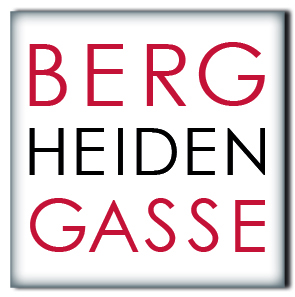 Offenes Lernen:
ArbeitsauftragOffenes Lernen:
ArbeitsauftragOffenes Lernen:
ArbeitsauftragOffenes Lernen:
Arbeitsauftrag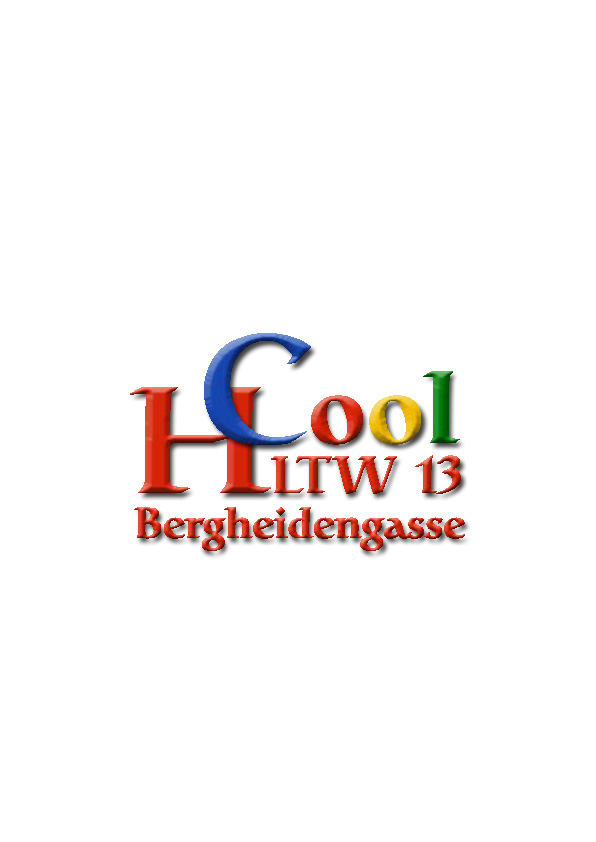 UnternehmensgründungUnternehmensgründungUnternehmensgründungUnternehmensgründungSchuljahr:
2023_24Schuljahr:
2023_24Schuljahr:
2023_24Schuljahr:
2023_24Schuljahr:
2023_24BVWBVWBVWBVWSchuljahr:
2023_24Schuljahr:
2023_24Schuljahr:
2023_24Schuljahr:
2023_24Schuljahr:
2023_24Arbeitsbeginn: 20.11.Arbeitsbeginn: 20.11.Fertigstellung: 27.11.Sozialform:… + L= mit LehrerinKontrolle der Abgabe:Kontrolle der Abgabe:Kontrolle der Abgabe:Kontrolle der Abgabe:Kontrolle der Abgabe:Kontrolle der Abgabe:LERNZIELE:LERNZIELE:LERNZIELE:LERNZIELE:LERNZIELE:LERNZIELE:Ziel erreicht:
SelbsteinschätzungZiel erreicht:
SelbsteinschätzungZiel erreicht:
SelbsteinschätzungZiel erreicht:
SelbsteinschätzungLERNZIELE:LERNZIELE:LERNZIELE:LERNZIELE:LERNZIELE:LERNZIELE:12341) Ich kann mögliche Entwicklungen einer Geschäftsidee aufzeigen1) Ich kann mögliche Entwicklungen einer Geschäftsidee aufzeigen1) Ich kann mögliche Entwicklungen einer Geschäftsidee aufzeigen1) Ich kann mögliche Entwicklungen einer Geschäftsidee aufzeigen1) Ich kann mögliche Entwicklungen einer Geschäftsidee aufzeigen1) Ich kann mögliche Entwicklungen einer Geschäftsidee aufzeigen2) Ich kann rechtliche /organisatorische Rahmenbedingungen der Unternehmensgründung beschreiben2) Ich kann rechtliche /organisatorische Rahmenbedingungen der Unternehmensgründung beschreiben2) Ich kann rechtliche /organisatorische Rahmenbedingungen der Unternehmensgründung beschreiben2) Ich kann rechtliche /organisatorische Rahmenbedingungen der Unternehmensgründung beschreiben2) Ich kann rechtliche /organisatorische Rahmenbedingungen der Unternehmensgründung beschreiben2) Ich kann rechtliche /organisatorische Rahmenbedingungen der Unternehmensgründung beschreibenIch kann aus den Entscheidungen für die Unternehmensgründung aus 1+2 ableitenIch kann aus den Entscheidungen für die Unternehmensgründung aus 1+2 ableitenIch kann aus den Entscheidungen für die Unternehmensgründung aus 1+2 ableitenIch kann aus den Entscheidungen für die Unternehmensgründung aus 1+2 ableitenIch kann aus den Entscheidungen für die Unternehmensgründung aus 1+2 ableitenIch kann aus den Entscheidungen für die Unternehmensgründung aus 1+2 ableitenSOZIALE LERNZIELESOZIALE LERNZIELESOZIALE LERNZIELESOZIALE LERNZIELESOZIALE LERNZIELESOZIALE LERNZIELESOZIALE LERNZIELESOZIALE LERNZIELESOZIALE LERNZIELESOZIALE LERNZIELEIch frage Mitschüler oder den Prof. wenn ich nicht weiter weißIch frage Mitschüler oder den Prof. wenn ich nicht weiter weißIch frage Mitschüler oder den Prof. wenn ich nicht weiter weißIch frage Mitschüler oder den Prof. wenn ich nicht weiter weißIch frage Mitschüler oder den Prof. wenn ich nicht weiter weißIch frage Mitschüler oder den Prof. wenn ich nicht weiter weißNrAufgabe / ProblemstellungSozialformPflicht/Wahlerledigt1.Sehen Sie sich die Videos zum Fallbeispiel „Der Club“ an und bearbeiten Sie die beigefügten Arbeitsblätter in Partnerarbeit.Pflicht